Nursing care of patients with substance use disorders: BGaversion therapy (90% sober for at least a year) Drugs to induce n/v, constrict esophagus CAC III (MH setting) Matter of willpower?AMA listed as legitimate disease New DSM5: “Substance Use Disorder” Cluster of cognitive/behavioral/ psychological symptoms indicating that the individual continues use despite significant substance related problems Still will hear “abuse” “dependence”; more negative connotations “[substance] use disorder” Marijuana referred to as “cannabis” Criterion: (paraphrased, reference DSM for real wording) Criterion 1-4: Impaired control Substance taken in larger amounts/longer period of time then intendedPersistent desire/inability to cut down/control substance useGreat time spent in obtaining substance Criterion 5-7: Social impairment Fail to keep social engagementsAbsence from work Criterion 8-9: Risky useUse in spite of pressing medical advice Situations where dangerous (ETOH and driving) Criterion 10-11: Pharmacological Tolerance: Needs more to get desired effects Withdrawal (or abstinence syndrome): physiological symptoms when taken away Sx of tolerance/withdrawal during appropriate medical tx with prescribed meds should NOT be counted when diagnosing SUD Addiction v dependence Addicted: psychological. Do anything to get substance, interferes with life Dependence: not the intense cravings. If substance taken away, will go through withdrawal. “Drug seeking” pts: typically just trying to avoid withdrawal Prescribed drug use for pain: not going to buy heroin off the streets, but trying to control pain; difficult to treat. Over time, will need greater amount for same relief. LIFETIME STRUGGLE. Pts who accidently OD (not suicide attempt) Healthcare mgmt.Pain clinicsMoral quandary: dependence is hard to manage painSame with benos, sleeping pills. Severity rating: Mild (2-3 symptoms) SBIRT (MI)Moderate (4-5 symptoms) SBIRT (MI) Severe (6+) Specifiers In early remission (3-12 months) In sustained remission (12+ months) In a controlled environment No access to substance, for example jail On Maintenance therapy ETOH Slide 2: Fact/figures NIH recommended site 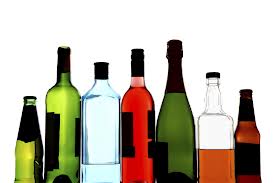 ETOH most widely abused; withdraw/ abstinence syndrome life threatening  Biggest misnomer: will never quit unless get tx (certain percentage of ppl able to quit) ETOH HUGE attributing factor to ED Admissions; 72 associated medical conditions Thyroid, bp, mh, acute psychosis, renal/hepatic Earlier someone starts drinking, more likely to become addictedLegal limits in Colorado; DRIVING IS A PRIVELEGE NOT A RIGHT Driving Under Influence (DUI): BAC 0.08 (80 mg/dL) Driving While Ability Impaired (DWAI): BAC: 0.05 or higher (50 mg/dL) First time may not lose license or for shorter period of timeUnderage Drunk Driving (UDD): any alcohol content underage (“Justin Bieber”) Refusal of breathalyzer/BAC: loose license for 1 year. “Implied consent law” When given license, consent to field sobriety test “Reasonable suspicion” but sometimes DUI check points Refusal is admission of guilt DUID: Driving under influence of drugsPharmacotherapy for ETOH Use Disorder Antabuse (Disulfiram) When first prescribed, given drug and made person drink to experience reaction Flushing, tachycardia, sob, n/v, throbbing HA SE: drowsiness (usually dissipates in weeks), ha, metallic/garlic taste, CAN BE HEPATOTOXIC (monitor liver function tests; usually happens within first 3-6 month) Pt education: Long halflife. Can stay in system up to 2 weeks Caution hidden forms of ETOH: mouthwash, lotions, creams, uncooked foods containing alcohol (i.e. vanilla extract is 35% alcohol) Most effective in liquid form; monitored Negative reinforcement: thought of negative consequence prevents someone from drinking Blocks the enzyme for oxidation of  metabolite called acid aldehyde; buildup causes symptoms of ETOH/Antabuse rxn Outcome studies: doesn’t show long term outcomes Preferable if done right/monitored Courts love itClinic for compliance Naltrexone (like naloxone “Narcan”)Approved 90s Opiate antagonist Mixed reviewsPt can still drink, no SE however will not get “buzz” or high (because receptor blocked) Reasoning: if not getting pleasurable effects, people will not drink as much Still get bad systemic effects of ETOH use Acamprosate (Campral) Sobriety maintenance Cannot start until person has been off ETOH/detoxed 3-5 days Believed to decrease craving for ETOH MOA: agonizing GABA (inhibitory neurotransmitter) Mixed outcome studies Vivitrol (injectable form of Naltrexone)Extended release given q month Topamax Not FDA Approved. Often used “off label” to decrease craving FDA approved: migraines, bipolar disorder, seizures Withdrawal Kindling effect s/sx: termors, nv, diaphoresis (profuse), weakness, tachy/hypertensive; anxious, hallucinations, seizures, delirium tremens (DTs) DTs (“shaking frenzy”) can be fatal: may require IV, ICU admits With treatment: 15% fatal; without tx: 35% Grand mal seizures; Dilantin will not help (especially if HISTORY of szs with withdrawal; again Kindling) Have pt describe their history Tx/Nursing Intervention:  Safety (fall prevention) Monitor vital signs Push fluids-juices/Gatorade/water Administer CIWA Pharmacological intervention, ie, short acting benzos Vitamins: Thiamine (B1) to prevent Wernicke Korsakoff Syndrome (encephalopathy) which can be permanent. Referred to as “wet brain” Tx: Pharmacological/comorbidities (utilized only 9% of the time) 12 step programs Inpatient/OutpatientFamily therapy Intervention Relapse prevention (focus on confronting denial): cognitive-behavioral, motivational interviewing, solution focused, psycho-educational ETOH and old age Increase in number of alcoholic patients due to sheer increase of number of pts Need to assess/address Also, polypharmacy (Interactions) AssessmentMichigan Alcoholism Screening Test, Geriatric Edition (MAST-G) CAGE Questionnaire 2 or more “yes”=problem drinking Cut Down? Annoyed? Guilty? Eye opener?  Alcohol screening inventory; EVEN JUST ASKING (SBIRT)Opioid: 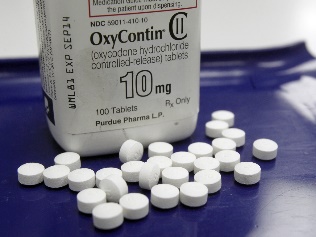 Types: 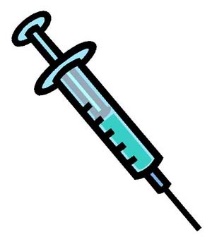 Heorin: smoked/IV/smoked/snorted IV route more dangerous Morphine Oxycodone (prescription pain meds) Addiction/dependency happens quickly Withdrawal severe, but not usually life threatening Can begin within hours of last dose, but cravings last for years Pharmacologic tx: PLAN WITH ALL IS TO TAPER OFF, difficult (success rates?) Methadone (short term or long term): HIGHLY ADDICTIVE HARM REDUCTION Requires high doses to get “high” Buprenorpihne: “weaker” analgesic (SL, transdermal) Suboxone: combo of buprenorphine and naloxone Ideal is to dose for maintenance without getting high UAs to test for (+) methadone; (-) heroineNon pharmacologic tx: Relapse prevention programs NA 12 step programsContingency mgmt. (vouchers/point systmes) Needle exchange programs Bleach “works” Case study: 34 yo female, baby born 38 wks, born SGA. Labile pain, diaphoretic, withdrawn re: babyClues: low birth weight/lethargic baby, High BP/HR/Resp, body aches/high pain/ slow laborNarcotic/opioid withdrawal Nursing dx: ineffective denial Outcome: pt will verbalize association of drug use to current situationInterventions: Review definition of drug dependence and categories of symptoms (patterns of use/impairment of use/tolerance) Confront and examine denial and rationalization in peer group; use confrontation with a a caring attitudeDenial major defense mechanismAscertain reason for beginning abstinence and involvement in therapy Priorities: Pt to provide information about condition/prognosis/tx needsStrengthen individual coping skillsPromote family/friend involvement in rehab groupStimulants Cocaine 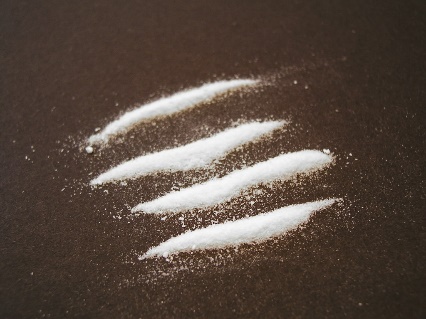 Powerfully addictive: euphoric/energetic Smoked (crack), injected, snorted (SL? Google case study)Medical risk: Incr risk of cardiac event; temp/bp/hr Young person w/ s/sx of heart attack: DRUG SCREEN Tx: No FDA approved pharmacologic txsVaccination showing promise Non pharmacologic: same as other addictions Crystal meth (methamphetamine) Meth started in 1980s Hawaii and moved to west coast; super labs/home labsSnorted/smoked injectedIncreases release of DA and blocks reuptake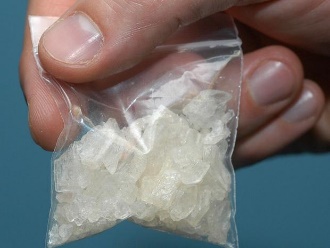 Intense euphoria; diminishes with each use; continue using to try and gain feelings again Needed to function Severe structural/functional changes associated with memory and emotion Chronic/relapsing Physiological manifestations: Extreme weight loss, “meth mouth”, anxiety/confusion/insomnia/mood disturbances/ violent behavior Meth induced psychosis (difficult to distinguish from schizophrenia) Meth: usually visual/tactile Schizophrenia: hallucinations usually auditory Tx: Pharmacologic: Antipsychotic meds for pscyhosis (Haldol, risperdol) Modafinil: mild stimulant used but showed no effect Comprehensive Cognitive behavioral tx 12 step programs Contingency mgmt. MarijuanaCannabis/Pot/THC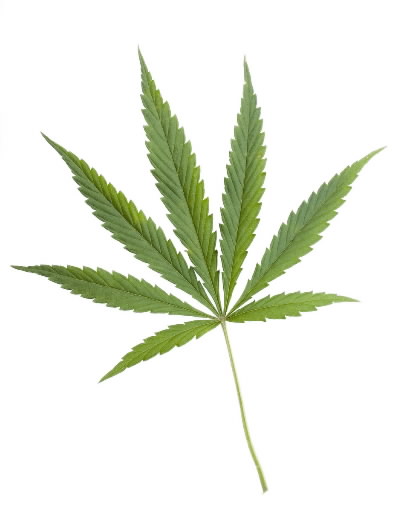 ADOLESCENTS: attention/memory/IQ permanent effects even when quit CAN lead to abuse/dependence Amotivational syndrome  Legal: 16 states legalized for medicinal use; not legal under federal law Decreases n/v (following chemo), increase appetite, decrease intraocular pressure (glaucoma), analgesic effects SPICE Tobacco/Nicotine (covered in previous lectures): MOST PREVENTABLE CAUSE OF DISEASE/DISABILITY IN THE US Tx/medications: 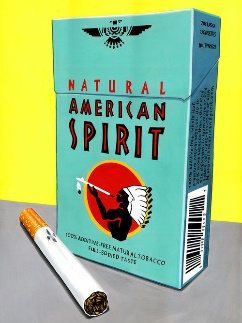 Nicotine replacement treatment (gum, patches, lozenges) Bupropion (zyban, wellburin) Verencicline Tartrate (Chantix) SMOKING cessation education/intervention by nurses Gambling disorder Impaired professionals ETOH use parallels use of public, lower for marijuana, inhalants, hallucinogens, heroinUse of prescription drugs significantly HIGHER Male nurses more likely Abusers by specialties: Oncology PsychiatryEmergency and adult critical care Warning signs: Decrease in overall work quality Errors in judgmentPeriods of confusion/lack of concentration Missed deadlinesExcessive time completing tasks Lack of memory Medication errors Overlooking deteriorating conditions Repeated absenteeism/tardinessLeaving work earlyUnexplained disappearances Increased use of pain meds recorded Increase in wastage or breakage of drugs Missing drugs/unaccounted doses Health professionals respond well to interventions and have good tx response HELP diverters, not punish Speak to risk mgmt./ managers/etc if suspicionReport to board with evidence Practice problems: Lippincott Chapter 4, Test 3. Questions 26-100. Saunders, Ch 75, p. 1059. All questions 923-932. 